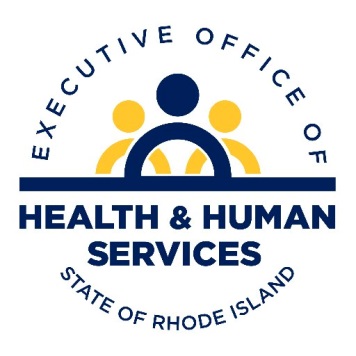 The Integrated Care InitiativeEnrollment and Call Center ReportRI Executive Office of Health and Human ServicesJune 2017Integrated Care Initiative Enrollment (June 2017)Snapshot Enrollment by Program and Setting Compiled on the 1st of Each MonthIntegrated Care Initiative Enrollment (June, 2017)Program Participation by Setting	INTEGRITY = 43%	UNITY = 31%	FFS = 25%	PACE = 1%ENROLLMENTJuly 2016 – June 2017FFSFrom July 2016 through July 2017 the FFS enrollment remained steady at just under 10,000.RHO (Rhody Health Options (RHO) Program, Neighborhood Unity Plan)In July 2016 RHO enrollment was approximately 23,000. It remained that way until October 2016 when enrollment decreased to approximately 19,000. In December 2016 enrollment decreased to approximately 15,000 and decreased each month to where in June 2016 the enrollment was approximately 11,000.MMP (Medicare Medicaid Plan (MMP) Program, Neighborhood Integrity Plan)In July 2016 the MMP enrollment was at zero. By August 2016 enrollment began to increase and by December 2016 MMP enrollment was just under 10,000. It continued to increase each month and in June 2017 the enrollment was just under 15,000.Neighborhood INTEGRITY (Medicare-Medicaid Plan)Total Enrolled as of 6/1/2017	Community no LTSS = 67%	Community w/ LTSS = 10%	SPMI = 11%	ID/DD = 9%	Nursing Home = 4%Cumulative Enrollment by Month**Data has been updated to eliminate duplicate countingEstimate of Projected New EnrollmentsNeighborhood UNITY (RHO) (Rhody Health Options)Neighborhood INTEGRITY (MMP) (Medicare-Medicaid Program)Neighborhood UNITY (Rhody Health Options)Opt-Out/Disenrollment: Nov. 2013 – May 2017May 2017 Opt-Out Reasons	Provider Does Not Accept = 2%	Satisfied with fee-for-service = 98%May 2017	Total Calls: 16	Total Opt-Out Requests: 5	Average talk time: 3:57	Average # of Calls Daily: 10Neighborhood INTEGRITY (Medicare-Medicaid Plan)May Opt-Out and Disenrollment ReasonsMonthly Opt-Out/Disenrollment TrendNeighborhood UNITY (Medicare-Medicaid Plan)Enrollment Line (Call Center) StatisticsEnrollment Line (Call Center) Call ActionsNeighborhood UNITY (Medicare-Medicaid Plan)Enrollment Line (Call Center) Application Processing* Applications requiring manual intervention and later processed by EOHHSNeighborhoodUNITYNeighborhoodINTEGRITYPACEFee-for-ServiceTotal 
EligibleNursing Home2,1975741,8524,623Community with Long-Term Services & Supports8151,2091,1733,197Intellectual & Developmental Disabilities7851,3182694102,513Severe and Persistent Mental Illness4791,4715302,480Community without Long-Term Services & Supports5,4779,4444,10819,029Medicaid Only577-31195803Total:10,33014,0163008,26832,914PopulationNeighborhoodUNITYNeighborhoodINTEGRITYPACEFee-for-ServiceNursing Home48%12%40%Community with Long-Term Services & Supports25%38%37%Intellectual & Developmental Disabilities31%52%1%16%Severe and Persistent Mental Illness19%59%21%Community without Long-Term Services & Supports29%50%22%Medicaid Only72%-4%24%Total:31%43%1%25%PopulationMarAprilMayJuneNursing Home624627595576Community with Long-Term Services & Supports1,0821,2211,2101,234Intellectual & Developmental Disabilities1,1201,3111,2991,319Severe and Persistent Mental Illness1,2831,4771,4711,471Community without Long-Term Services & Supports8,0187,9658,5589,452Total:12,12712,60113,13314,052PopulationJuly
2017Aug
2017Nursing Home6846Community with Long-Term Services & Supports127Intellectual & Developmental Disabilities105Severe and Persistent Mental Illness2017Community without Long-Term Services & Supports322272Medicaid Only2231Total:454378PopulationJuly
2017Aug
2017Nursing Home--Community with Long-Term Services & Supports3-Intellectual & Developmental Disabilities--Severe and Persistent Mental Illness2-Community without Long-Term Services & Supports8-Total:13-Setting# Ever 
Mailed# Opted- 
Out% Opted-
OutNursing Home7,7111,27817%Community with Long-Term Services & Supports4,8401,35228%Intellectual & Developmental Disabilities2,76128110%Severe and Persistent Mental Illness3,1572628%Community without Long-Term Services & Supports22,8092,0789%Medicaid Only1,30914911%Total:39,4806,08515%DisenrollmentOpt-OutNeeded Services not covered-5Medication are not covered83Doesn’t want to be enrolled in Neighborhood/Dissatisfied with the MMP41Provider doesn’t participate187Satisfied with current coverage / 
wants to return to previous coverage1314June0July10August100September205October195November145December150January95February90March100April50May95MonthTotal Calls ReceivedTotal Calls AnsweredAverage Talk Time (minutes)December 20166816815:31January 20176516516:06February 20175815815:56March 20175815816:00April 20173633636:42May 20173703707:12MonthDisenrolled from INTEGRITYOpted-Out of INTEGRITYEducated MemberEnrolled MemberTransferred CallDecember 2016737335514166January 2017563132346187February 2017513029743155March 2017514433416136April 2017391919211102May 2017523221213103MonthTotal Applications ReceivedTotal EnrolledIneligibleMissing InformationOther*September 20167159460October 20168872466November 20162020000December 20161111000January 20174943213February 201768451940March 20171313000April 20171111000May 20171313000